Publicado en Madrid el 22/01/2019 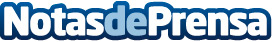 LVP registra cifras históricas en el estreno de la LECRiot Games presentó su renovada competición ante el mundo y el resultado de audiencia fue espectacular. En España, LVP contó con más de 400 mil espectadores en su canal de Twitch durante la primera jornadaDatos de contacto:Francisco Diaz637730114Nota de prensa publicada en: https://www.notasdeprensa.es/lvp-registra-cifras-historicas-en-el-estreno_1 Categorias: Telecomunicaciones Juegos Otros deportes http://www.notasdeprensa.es